 2021.12.1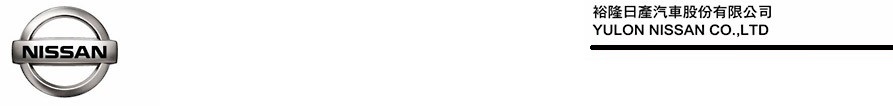 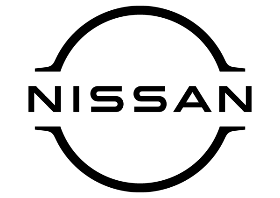 KICKS領軍出擊  NISSAN休旅科技戰隊火力全開奧運射擊甜心「證件妹」擔任活動大使  NEW JUKE熾熱特仕版限量上市
    NISSAN 休旅車系各在不同的領域裡獨領風騷，裕隆日產汽車特別邀請奧運射擊甜心「證件妹」吳佳穎，擔任「NISSAN 休旅科技戰隊」活動大使，以兼具熱血與樂趣的火藥手槍實力，帶領NISSAN休旅科技戰隊火力全開。自2018年KICKS上市、2020年NEW JUKE大改款上市，帶起新世代跨界休旅旋風，X-TRAIL更以「十項全能，是我本能」(註1)的產品訴求，獲得市場好評。為回饋喜愛NISSAN休旅車系的消費者，裕隆日產限時推出由KICKS領軍、包含X-TRAIL及NEW JUKE的NISSAN休旅科技戰隊，自2021年12月1日至12月30日止，國產休旅車KICKS及X-TRAIL推出限時優惠2萬元可享升級原建議售價3萬元之「科技套件」W-HUD智慧抬頭顯示器、X-miro電子智慧後視鏡 (註2)；進口休旅車NEW JUKE 推出限量60台「熾熱特仕版」，外觀搭配英倫經典賽車格紋車貼，並導入熾熱個性橘/黑跳色內裝，再贈送限時交車禮X-miro電子智慧後視鏡，享舊換新熾熱價95.9萬元起(註3)。    自即日起至2021年12月30日止，入主NISSAN休旅科技戰隊，再享「NISSAN烹派豪禮」SHARP Healsio 水波爐、5千元現金(或等價振興券)升級4萬配件金、高額分期0利率、舊換新5萬元優先領，國產車KICKS、X-TRAIL更享68無限里程延長保固等超狂烹派豪禮，讓消費者輕鬆入主，同步享受健康自煮生活(註4)。NISSAN KICKS 領軍休旅科技戰隊  智能跑旅引領時尚都會潮流    全球戰略車款NISSAN KICKS 自2018年上市以來，以年輕動感外觀、質感細膩內在，兼具智能、安全、動能與科技安全防護，以及令人驚艷的油耗表現，贏得廣大消費者的關注與喜愛。為滿足車主對時尚與自我風格的追求，裕隆日產汽車於2021年9月2日推出「NISSAN KICKS哈騷版」全新上市，大受市場好評，展現KICKS跨界休旅小霸主之姿，引領時尚都會潮流。KICKS領軍NISSAN休旅科技戰隊火力全開，自2021年12月1日至12月30日止，KICKS推出限時優惠2萬元可享升級原建議售價3萬元之「科技套件」W-HUD智慧抬頭顯示器、X-miro電子智慧後視鏡。NISSAN NEW JUKE熾熱特仕版  限量60台全新上市    NISSAN NEW JUKE擁有新世代前衛時尚的造型和奢華質感的內裝，搭載1.0升渦輪增壓引擎與7速DCT雙離合器的全新動力組合，創造20.4 kg-m最大扭力與17.6 KM/L的油耗表現(註5)，配上高達33項安全配備，自2020年11月上市以來引爆銷售熱潮。為感謝廣大消費者支持與愛護，裕隆日產於2021年12月1日推出 NISSAN NEW JUKE「熾熱特仕版」限量60台，外觀搭配英倫經典賽車格紋車貼，並導入熾熱個性橘/黑跳色內裝，強化整體車室內性格，再贈送限時交車禮X-miro電子智慧後視鏡，享舊換新熾熱價95.9萬元起，充分展現 NEW JUKE「熾熱特仕版」英倫時尚的霸氣感，為讓消費者一睹NEW JUKE熾熱特仕版的風采，裕隆日產將於12月進行NEW JUKE「熾熱特仕版」全台巡展活動。NEW JUKE「熾熱特仕版」展間鑑賞會活動資訊(註6)：NISSAN X-TRAIL「十項全能，是我本能」  舒適空間科技打造    「十項全能，是我本能」的NISSAN X-TRAIL，具備「全方位防護」及「旗艦級舒適」超強產品力，搭配NISSAN INTELLIGENT MOBILITY「智行科技」整合多項情報安全、主動安全及被動安全配備，實踐全方位防護理念，成為 NISSAN 旗艦休旅，在市場上已具有極高的正面評價。為能帶給消費者更加舒適的移動體驗，裕隆日產汽車於2021年10月9日推出限量 100台全新 NISSAN X-TRAIL動聽特仕車，在動聽監修人動力火車的加持下，於當月即熱銷完畢，大受好評。NISSAN休旅科技戰隊重要成員X-TRAIL，亦自2021年12月1日至12月30日止，推出限時優惠2萬元可享升級原建議售價3萬元之「科技套件」W-HUD智慧抬頭顯示器、X-miro電子智慧後視鏡。奧運射擊甜心「證件妹」擔任「NISSAN休旅科技戰隊」活動大使  火力全開   裕隆日產特別邀請奧運射擊甜心「證件妹」吳佳穎擔任 NISSAN 休旅科技戰隊活動大使，以亮麗外型與活潑熱情個性，及具備火藥手槍的射擊實力，展現「力與美的運動特性」、「精準的操控性」、「屏氣凝神的穩定性」3大特性，與KICKS不謀而合，KICKS擁有大膽熱情的雙色外觀，及運動化車側肌理線條，完美詮釋「力與美的外型」；移植GT-R引擎技術，搭配同級最小5.1m迴轉半徑，具備「精準操控」實力；搭載3A 主動全時防護系統，駕駛行駛狀況皆能克服，展現絕佳「穩定安全性」。吳佳穎兼具熱血與樂趣的火藥手槍射擊實力，展現KICKS領軍NISSAN科技戰隊火力全開的大將之風(註7)。限時入主享NISSAN烹派豪禮購車優惠    NISSAN為感謝廣大車主長期支持與愛護並響應政府振興政策，於歲末時節限時推出「NISSAN烹派豪禮」購車優惠專案，自2021年12月1日起至12月30日止，凡入主NISSAN 休旅科技戰隊，即贈SHARP Healsio 水波爐乙台，再享5千元現金(或等價振興券)升級4萬配件金、高額分期0利率、舊換新5萬元優先領，國產車KICKS、X-TRAIL更享68無限里程延長保固等超狂烹派豪禮。誠摯邀請消費者親臨全國 NISSAN 展示中心，親身感受 NISSAN 休旅科技戰隊火力全開的魅力(註8)。註1：NISSAN X-TRAIL「十項全能」產品力，係指：安全全能：全面標配 NISSAN INTELLIGENT MOBILITY 智行科技操控全能：4WD越野性能附四輪鎖定、CMF模組化高強度底盤舒適全能：3D超體感紓壓皮椅、旗艦全車靜音工程、2,706mm長軸距大空間智慧全能：Apple CarPlay/Andriod Auto智慧手機互聯系統、智行車聯系統守護全能：高剛性Zone Body車身鋼材、3A全時防護詳細內容詳見NISSAN官網規格表或洽詢NISSAN展示中心。註2：KICKS 及 X-TRAIL推出限時優惠2萬元可享升級原建議售價3萬元之「科技套件」說明如下：於2021年12月1日起至12月30日止，下訂裕隆日產公司(下稱NISSAN) KICKS、X-TRAIL並完成領牌程序者，可享以加價2萬元加裝原建議售價3萬元之「科技套件」。「科技套件」係包含W-HUD智慧抬頭顯示器與 X-miro電子智慧後視鏡。註3：NEW JUKE「熾熱特仕版」，及舊換新熾熱價95.9萬元起等活動說明如下：「熾熱特仕版」中包含英倫經典賽車格紋車貼、熾熱個性橘/黑跳色內裝，及贈送限時交車禮X-miro電子智慧後視鏡之各項配件外觀、實際規格及配備功能等完整內容說明，請洽各展示中心，或至NISSAN官方網站詳閱相關說明。舊換新熾熱價95.9萬元起，係指於2021年12月1日起至12月30日止下訂NISSAN NEW JUKE「熾熱特仕版」並完成領牌程序，且符合貨物稅條例換購新車退還減徵新車貨物稅5萬元資格者，可享以原價(100.9萬元起) 減免該5萬元之金額(補助與否以政府最終審核為準，相關程序及內容詳見NISSAN官網)。註4：「NISSAN烹派豪禮」購車優惠專案相關說明：本專案活動期間為自2021年12月1日起至12月30日止。本專案之適用對象為活動期間內下訂NISSAN國產全車系及NEW JUKE並完成領牌程序者，方具備本專案活動優惠資格。ALTIMA、370Z、GT-R、LEAF及大宗批(標)售車、政府機關標案、營業用車不適用之。於本專案活動期間內訂購NISSAN國產全車系及NEW JUKE，完成領牌者於交車時可獲得SHARP水波爐(型號AX-AS6T(R))乙台(或兌換憑證乙張)。領取方式：交車時NISSAN經銷公司將親送SHARP水波爐(型號AX-AS6T(R))或提供其兌換憑證乙張，獲得兌換憑證者，待通知後可攜兌換憑證至原購車經銷公司營業所或指定地點於兌換期限前進行兌換，逾期視為自動放棄。兌換憑證若未蓋NISSAN經銷公司章、影印變造或偽造、塗改者，視為無效憑證；兌換憑證遺失或毀損至無法辨識經銷公司章程度者，視為作廢恕不補發。贈品以實物為準，恕不接受更換或折抵現金或找零。本贈品之相關權利請參考台灣夏普官網，贈品若有任何疑問請逕洽台灣夏普客服專線0809-090-510，NISSAN不負任何贈品瑕疵擔保及維護責任。「5千元升級4萬配件金」係指消費者於活動期間內購車時，可以現金5,000元或5,000元面額振興五倍券加購總價值40,000元NISSAN原廠選配件。一台車限加購乙次，總價值與加購金之差額不得折現。配件金限購NISSAN指定零配件，且不可要求轉換、兌換現金或找零；其他詳細交易條件請洽NISSAN各經銷公司。振興五倍券之使用方式依政府公告之相關規定辦理。「高額分期0利率」係指分期付款專案，需搭配指定分期專案，各期款項依指定貸款企業之規定，頭期款金額成數將視買賣雙方之交易條件及結果而定，NISSAN各經銷公司及指定貸款企業保有審核及最後核准與否之權利。本專案亦有相關授信條件與結清限制，且不得與其他貸款優惠專案併用。分期付款與現金付款之建議售價相同，但實際交易價格由買賣雙方各自依交易條件內容協商議定之。另各車型所搭配之分期零利率購車優惠方案各不相同，現金優惠購車總價與零利率分期購車總價係有價差。詳細交易條件請洽NISSAN各經銷公司，NISSAN及各經銷公司並保留最後核准與否權利。「5萬元舊換新優先領」係指於本專案活動期間下訂新車並完成領牌且符合貨物稅條例換購新車退還減徵新車貨物稅50,000元資格者，補助與否以政府最終審核為準，相關程序及內容詳見NISSAN官網或洽詢NISSAN展示中心。國產車ALL NEW SENTRA、KICKS、X-TRAIL、TIIDA更享68無限里程延長保固：限於活動期間內下訂上開車型且完成新車領牌者；公司車(限指定駕駛)、大宗批(標)售、租賃車、營業車、政府機關及台灣本島以外地區不適用。「68無限里程延長保固」係指6大系統8年(不限里程)延長保固，延長保固之會員車主需配合至少每6個月或每1萬公里至NISSAN服務廠實施定期保養，並每年於NISSAN經銷公司投保該保險專案配合之指定保險公司之強制險及1,000元以上任意主險。 本專案所有活動詳情及條件請洽NISSAN展示中心，NISSAN及各經銷公司擁有修改、變更活動及優惠內容之權利。註5：NISSAN NEW JUKE之20.4 kgm最大扭力值為在超增壓模式所創造。17.6 KM/L油耗資訊係在實驗室及特定條件下測得，實際油耗與測試值會有所不同，詳細測試條件請參閱經濟部能源局網站http://www.moeaboe.gov.tw；NISSAN KICKS平均油耗17.0 km/L。油耗資訊係在實驗室及特定條件下測得，實際油耗與測試值會有所不同，詳細測試條件請參閱經濟部能源局網站http://www.moeaboe.gov.tw。車主開車時，因受天候路況、使用空調、開車習慣等因素影響，實際油耗與測試值會有所不同。 註6： NEW JUKE熾熱特仕版巡迴時間可能會因疫情、現場情況等不確定因素變更，僅供消費者參考，建議來訪前事先致電詢問各經銷公司確認展車時間與地點。註7：文內所述規格及配件，及各車型之實際規格、配備及車色以實車為準，各配備之作動可能有其條件限制及安全警告，商品規格說明受限於廣告篇幅亦可能未盡完整，消費者於購買前務必洽詢NISSAN展示中心或參閱NISSAN官網、使用手冊或配備說明書詳閱相關說明。註8.：詳情請洽全國NISSAN展示中心，車款資訊請參考NISSAN官網或洽詢服務專線0800-088-888。本新聞稿所示金額均為新臺幣。# # #聯絡方式：裕隆日產汽車股份有限公司公關室媒體專線：0800-371-171公司網站：www.nissan.com.tw時間經銷公司展示據點賞車電話賞車地址12/1(三)~12/4(六)裕信汽車新店所02-89199911新北市新店區中興路三段9號12/1(三)~12/4(六)裕昌汽車一心所07-7165637高雄市前鎮區一心一路356號12/5(日)~12/7(二)誠隆汽車濱江所02-25163700台北市中山區濱江街213號12/5(日)~12/7(二)國通汽車永康所06-2814291台南市永康區中華路995號12/8(三)~12/11(六)元隆汽車桃園所03-3601111桃園市桃園區中山路1300號12/8(三)~12/11(六)匯聯汽車員林所04-8532366彰化縣大村鄉中山路二段329號12/12(日)~12/14(二)裕新汽車經國所03-5333888新竹市經國路一段2號12/12(日)~12/14(二)裕唐汽車松竹所04-22470688台中巿北屯區松竹路三段8號12/15(三)~12/19(日)裕民汽車五權西所04-23825779台中市南屯區五權西路二段1161號